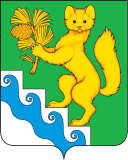 АДМИНИСТРАЦИЯ БОГУЧАНСКОГО  РАЙОНАПОСТАНОВЛЕНИЕ29.10 .2020                                   с. Богучаны                                       № 1110-ПО создании Совета по патриотическому воспитаниюВ целях дальнейшего совершенствования системы патриотического воспитания в соответствии со ст. 7, 43, 47 Устава Богучанского района ПОСТАНОВЛЯЮ:1. Создать Совет по патриотическому воспитанию при Главе Богучанского района Красноярского края.2. Утвердить Положение о Совете по патриотическому воспитанию при Главе Богучанского района Красноярского края (приложение №1).3. Утвердить состав Совета по патриотическому воспитанию при Главе Богучанского района Красноярского края (приложение № 2).4.  Контроль за выполнением настоящего постановления возложить на заместителя  Главы Богучанского района по социальным вопросам Брюханова И.М.5. Постановление вступает в силу со дня, следующего за днём его опубликования в Официальном вестнике Богучанского района.И.о. Главы Богучанского района                                          		     В.Р. Саар  Приложение № 2к Постановлению администрации Богучанского районаот «29»10.2020 №1110-ПСостав Совета по патриотическому воспитанию при Главе Богучанского района Красноярского края.Брюханов 				- заместитель Главы Богучанского района поИван Маркович  		  социальным вопросам, председатель СоветаГрищенко				- начальник МКУ «Управления культуры, физической Игорь Андреевич                                       культуры, спорта и молодёжной политики     		                                                    Богучанского района», заместитель председателя      СоветаРевенко	- директор муниципального бюджетного учреждения Евгения Николаевна	  центр социализации и досуга молодёжи,  секретарь Советачлены Совета:Медведев	- председатель       Богучанского   районного Совета Алексей Сергеевич	             депутатов (по согласованию)Бордакова 	- председатель        районного     Совета   ветерановВалентина Егоровна 	             (по согласованию)Илиндеева 			  - заместитель Главы Богучанского района по Наталья Вениаминовна 	    экономике и планированиюНохрин	-  заместитель   Главы   Богучанского   района      поСергей Иванович                         взаимодействию   с   органами государственной и   муниципальной власти							Любим 	- заместитель       начальника     МКУ   «Управления Ольга Викторовна 	культуры, физической культуры, спорта и            молодёжной      политики   Богучанского района»Смолин                                     - директор         муниципального         бюджетного Владимир Александрович 	      учреждения культуры, межпоселенческого                     	    «Районного        дома        культуры    «Янтарь»»Капленко				   - начальник управления образования Нина Александровна		     Богучанского	       районаКорнева 	 - директор      муниципального       казённого Ирина Сергеевна           общеобразовательного       учреждения дополнительного       образования        Центр 					     дополнительного       образования       детейКарасёв 	- учитель        физического           воспитания Сергей Викторович                    муниципального                            казенного                                                       общеобразовательного             учреждения                                                     Октябрьская школаОгнев 				    -директор муниципального бюджетного Константин Диевич                    учреждения      физкультурно - спортивного                                                     комплекса «Ангара»Пискунов				    -директор муниципального бюджетного Евгений Владимирович             образовательного                       учреждения                                                     дополнительного                       образования                                                     «детско-юношеская  спортивная школа»Фирчук	- руководитель        Центра       тестированияСтепан Андреевич	  всероссийского физкультурно-спортивного 	  Комплекса  ГТО  в   Богучанском     районеКолесова 	- директор краевого государственного Марина Михайловна 	  бюджетного     учреждения       социального 	  Обслуживания      «Комплексный        центр                                                     социального      обслуживания     населения                                                     «Богучанский»                 (по согласованию)                             Скурихин	-начальник отдела военного комиссариата Вячеслав Владимирович 	 Красноярского      края    по   Богучанскому	 и Кежемскому районам (по согласованию)Метляеева 			  	     - главный             редактор                 газеты  Вера Петровна 			       «Ангарская правда»      (по согласованию)Егоров				     - начальник Отдела МВД России по Александр Михайлович                 Богучанскому району (по согласованию)Безруких 				     - главный врач краевого государственного Марина Владимировна                бюджетного учреждения здравоохранения       «Богучанская          районная      больница»						(по согласованию)Думлер 	  - директор Богучанского муниципального Александр Викторович                  унитарного предприятия «Богучанское АТП»                                                 (по согласованию)Корецкий				      -   руководитель           филиала              краевого Василий Васильевич                      государственного                           бюджетного                                                  профессионального              образовательного                                                  учреждения «Приангарский политехнический                   				           техникум (по согласованию)Гаврилов	-  атаман    станичного       казачьего    обществаАндрей Михайлович                     «Богучанское» (по согласованию)Веремей 	-  директор       муниципального      бюджетного Татьяна Моисеевна	   учреждения        культуры           Богучанской     	   межпоселенческой     центральной    районной	   библиотекиМетляев 	 - директор        муниципального     бюджетногоСтепан Викторович	   учреждения культуры «Богучаснкий     краеведческий    музей    имени   Д.М.Андона»Канонеко	 - директор       муниципального      бюджетногоЛюбовь Илларионовна	   учреждения   дополнительного    образования	   «Богучанская     детская    школа      искусств»Брюханова	 - ведущий       специалист,           ответственныйИрина Владимировна	   секретарь комиссии по делам несовершеннолетних и защите их прав администрации Богучанского районаПриложение №1к Постановлению администрации Богучанского районаот «29» 10.2020 №1110-ППоложение о Совете по патриотическому воспитанию при Главе Богучанского района Красноярского края1. Общие положенияСовет по патриотическому воспитанию при Главе Богучанского района Красноярского края (далее - Совет) является постоянно действующим совещательным органом, созданным для обеспечения взаимодействия органов исполнительной власти, органов местного самоуправления муниципальных образований района, некоммерческих и иных организаций в сфере патриотического воспитания в районе.Совет в своей деятельности руководствуется Конституцией Российской Федерации, действующим законодательством Российской Федерации и края, а также настоящим Положением.Задачи СоветаОбеспечение вза имодействия органов исполнительной власти, органов местного самоуправления муниципальных образований района, некоммерческих и иных организаций в сфере патриотического воспитания на территории Богучанского района Красноярского края.Подготовка предложений Главе Богучанского района по вопросам осуществления государственной политики в сфере патриотического воспитания на территории Богучанского района Красноярского края.Функции СоветаИзучение опыта деятельности  органов исполнительной власти края, органов местного самоуправления, некоммерческих и иных организаций в сфере патриотического воспитания.Подготовка предложений по вопросам взаимодействия территориальных органов федеральных органов исполнительной власти, органов исполнительной власти края, органов местного самоуправления муниципальных образований края, некоммерческих и иных организаций в сфере патриотического воспитания на территории Богучанского района Красноярского края.Подготовка предложений Главе Богучанского района по вопросам совершенствования правовых актов края в сфере патриотического воспитания.Подготовка ежегодных докладов Главе Богучанского района по вопросам  о результатах деятельности Совета.Права СоветаЗапрашивать необходимые материалы и информацию от территориальных органов федеральных органов исполнительной власти, органов исполнительной власти края, органов местного самоуправления муниципальных образований края, некоммерческих и иных организаций по вопросам, отнесенным к компетенции Совета.Создавать рабочие группы для изучения отдельных вопросов в сфере патриотического воспитания.Приглашать для участия в работе Совета представителей территориальных органов федеральных органов исполнительной власти, органов исполнительной власти края, органов местного самоуправления муниципальных образований края, некоммерческих и иных организаций в сфере патриотического воспитания по вопросам, отнесенным к компетенции Совета.Состав и порядок деятельности СоветаСовет состоит из председателя Совета, заместителя председателя Совета, секретаря Совета и членов Совета.Совет осуществляет свою деятельность в соответствии с регламентом, утверждаемым председателем Совета.Заседания Совета проводятся по мере необходимости, но не реже двух раз в год.Председатель Совета: руководит работой Совета;организует и планирует деятельность Совета; утверждает повестки заседаний Совета; ведет заседания Совета.Заместитель председателя Совета осуществляет руководство деятельностью Совета в период отсутствия председателя Совета (далее - председательствующий).Секретарь Совета:готовит проекты повесток заседаний Совета;осуществляет организационное обеспечение деятельности Совета;оформляет протоколы заседания Совета.Члены Совета:организуют подготовку вопросов, выносимых на рассмотрение Совета; организуют выполнение решений Совета.Члены Совета имеют право:выступать на заседаниях Совета, вносить предложения по вопросам,относящимся к компетенции Совета;голосовать на заседаниях Совета;знакомиться с материалами, рассматриваемыми на заседаниях Совета;излагать в письменном виде особое мнение, которое подлежит обязательному приобщению к протоколу заседания Совета, в случае несогласия с решением Совета.Заседание Совета считается правомочным, если на нем присутствует более половины членов Совета.Решения Совета принимаются путем открытого голосования простым большинством голосов от числа присутствующих на заседании членов Совета.При равенстве голосов решающим является голос председательствующего на заседании Совета.Решения Совета оформляются протоколом заседания Совета, который подписывается председательствующим на заседании Совета и секретарем Совета.Решения Совета носят рекомендательный характер.Организационное обеспечение деятельности Совета осуществляется МКУ «Управлением культуры, физической культуры, спорта и молодёжной политики Богучанского района».Материально-техническое обеспечение деятельности Совета осуществляется администрацией Богучанского района.Информационное обеспечение деятельности Совета осуществляется пресс-службой администрации Богучанского района.